ЧЕРКАСЬКА ОБЛАСНА РАДАГОЛОВАР О З П О Р Я Д Ж Е Н Н Я28.06.2022                                                                                        № 141-рПро нагородження Почесноюграмотою Черкаської обласної радиВідповідно до статті 55 Закону України «Про місцеве самоврядування
в Україні», рішення обласної ради від 25.03.2016 № 4-32/VІІ «Про Почесну грамоту Черкаської обласної ради» (зі змінами):1. Нагородити Почесною грамотою Черкаської обласної ради:за високий професіоналізм, сумлінне виконання посадових обов’язків, активну життєву позицію та з нагоди Дня Конституції України:2. Контроль за виконанням розпорядження покласти на заступника керуючого справами, начальника загального відділу виконавчого апарату ГОРНУ Н. В. і управління юридичного забезпечення та роботи з персоналом виконавчого апарату обласної ради.Голова		А. ПІДГОРНИЙБОНДАРЯЮрія Миколайовича–лікаря-кардіолога інтервенційного комунального некомерційного підприємства «Черкаський обласний кардіологічний центр Черкаської обласної ради»;КОЗАНЧУКАВладислава Миколайовича–медичного директора, лікаря-ортопеда травматолога комунального некомерційного підприємства «Черкаська обласна лікарня Черкаської обласної ради»;КУЛЬЧИКОВСЬКОГОЕліадія Михайловича–медичного директора комунального некомерційного підприємства «Черкаський обласний клінічний госпіталь ветеранів війни Черкаської обласної ради».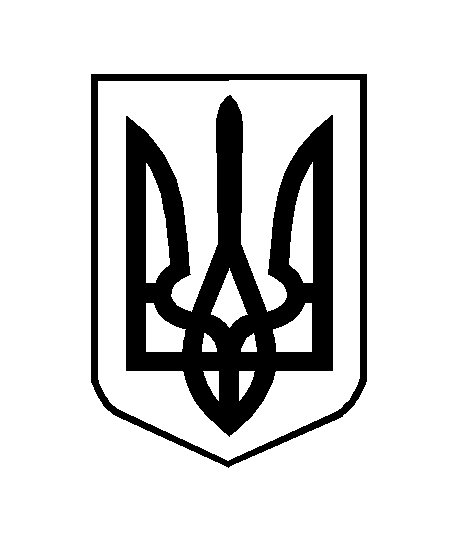 